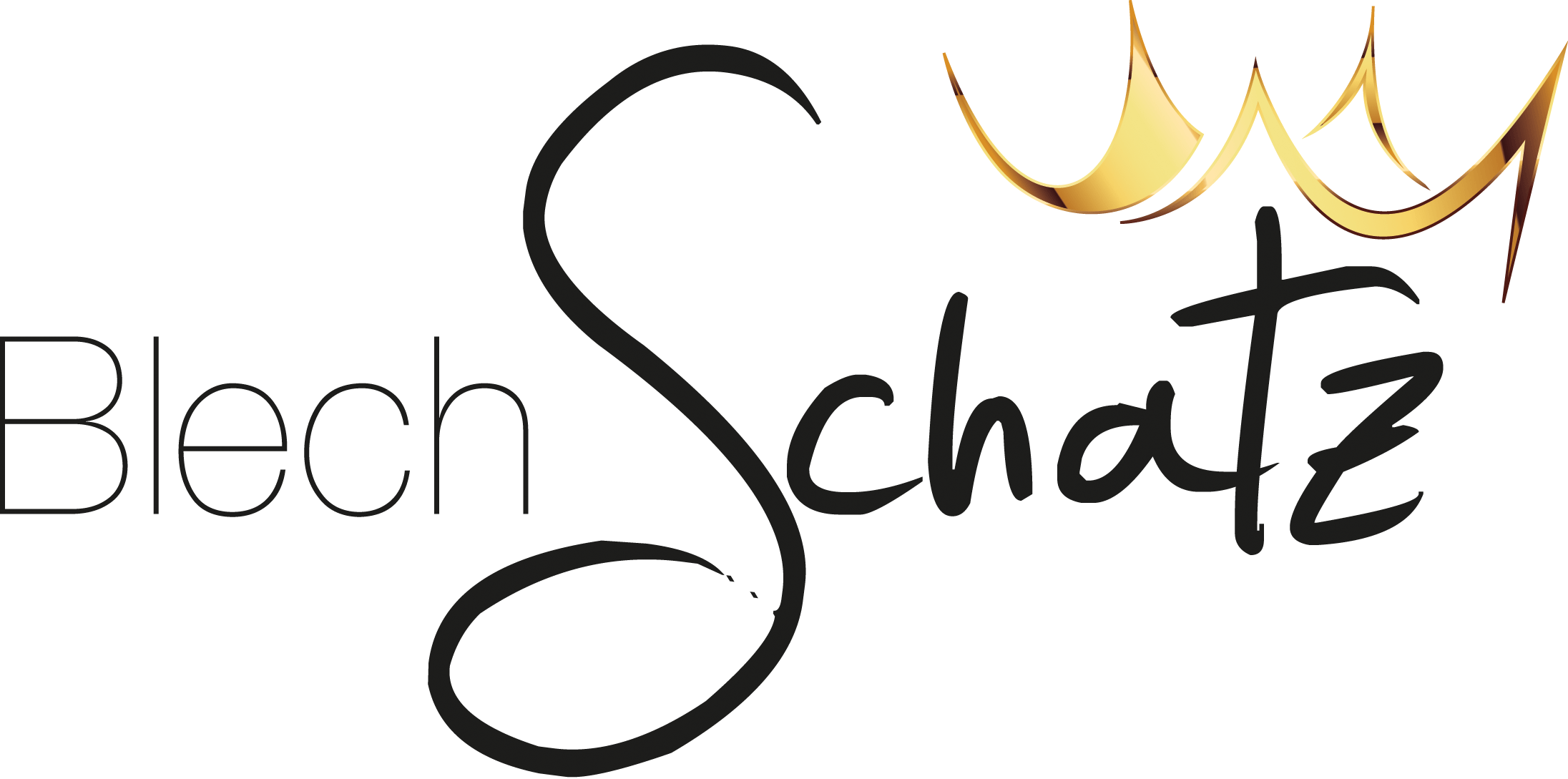 Posaunenchöre in BayernDie Posaunenchöre sind ein wichtiger Baustein der Kirchenmusik in der evangelischen Kirche Bayerns. Der BlechSchatz – der Verein zur Förderung der Posaunenchorarbeit in Bayern – fördert jedes Jahr die Lehrgänge des Verbandes, die Bezirksarbeit und viele Bläserinnen und Bläser. 
Beispielsweise werden Geschwister und Kinder / Jugendliche einkommensschwacher Familien unterstützt
werden bei vielen Lehrgängen des Verbandes finanzielle Mittel zur Verfügung gestellt, damit möglichst viele Ehrenamtliche dabei sind und es dadurch kleine Gruppen gibt
werden Fortbildungen von Chören und Bezirken (Zuschüsse Chorfreizeiten, Kosten für Dozenten etc.) gefördert
Damit das geht, werden Menschen gesucht, die den Förderverein mit mindestens 12 Euro pro Jahr unterstützen. Mit neuen Mitgliedern kann der BlechSchatz noch viel mehr fördern – es gibt so viel Gutes zu tun. 
Unterstützen Sie die Posaunenchorarbeit in Bayern und nutzen Sie die Rückseite. Ihr Posaunenchor 
<Name des Posaunenchores> 
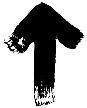 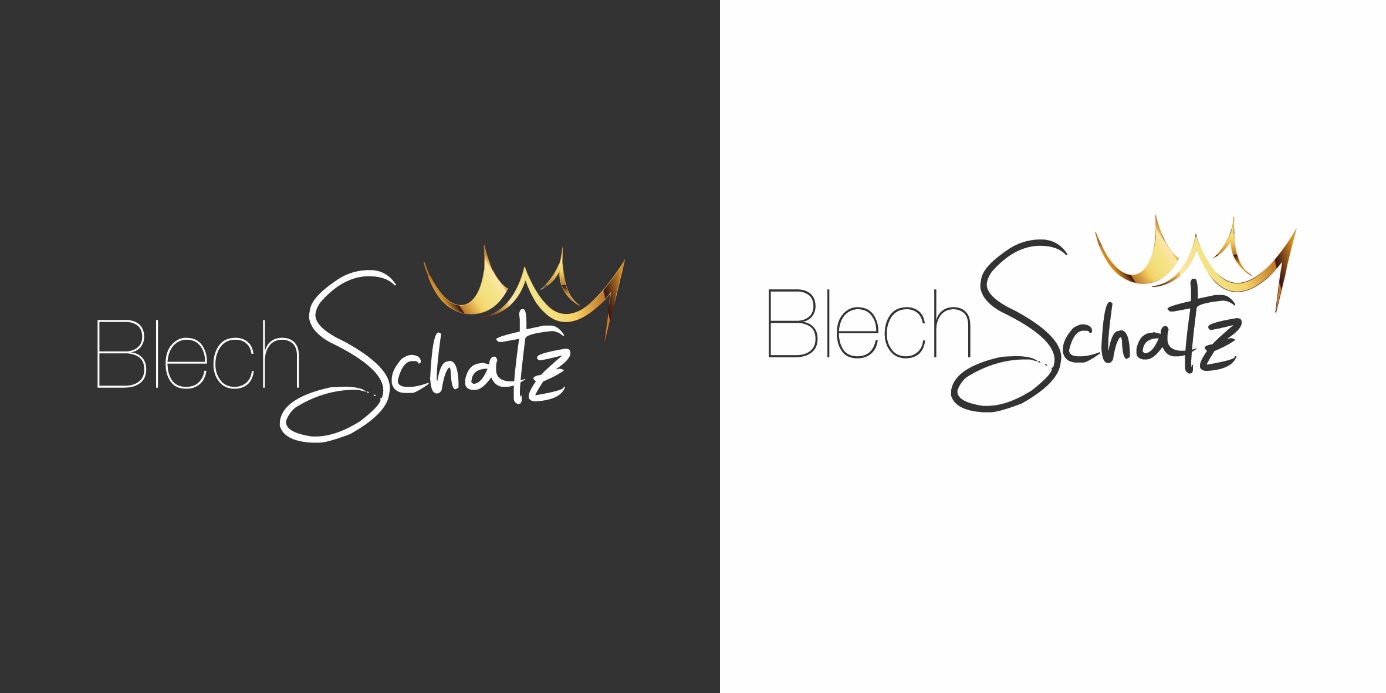 BlechSchatzThomas EngelbrechtAmselweg 1890587 ObermichelbachBeitrittserklärungIch möchte BlechSchatz, dem Verein zur Förderung der Posaunenchorarbeit in Bayern e. V. beitreten. Die Satzung (Download unter www.blechschatz.bayern) erkenne ich an. Ich damit einverstanden, dass meine personenbezogenen Daten innerhalb des Vereins elektronisch gespeichert, verarbeitet und ausgewertet werden, soweit es zur Erfüllung der Vereinsziele nötig ist. Die Daten werden nie an Dritte weitergegeben.Anrede: ___________    Name: _______________________________    Vorname: _______________________Straße:	_________________________________  PLZ, Ort:  _________________________________________Geburtsdatum: _____________ Tel.: _______________________   E-Mail: _______________________________  Ort / Name meines Posaunenchores:  <Name des Posaunenchores>Ort, Datum ____________________________	Unterschrift des Mitglieds_____________________________SEPA-Lastschriftsmandat
Ich ermächtige den Verein zur Förderung der Posaunenchorarbeit in Bayern e.V, den Mitgliedsbeitrag / die Spende von meinem Konto mittels Lastschrift einzuziehen. Zugleich weise ich mein Kreditinstitut an, die vom Verein zur Förderung der Posaunenchorarbeit in Bayern e.V auf mein Konto gezogenen Lastschriften einzulösen. Hinweis: Ich kann innerhalb von acht Wochen, beginnend mit dem Belastungsdatum, die Erstattung des belasteten Betrages verlangen. Es gelten dabei die mit meinem Kreditinstitut vereinbarten Bedingungen.Kontoinhaber/in:	____________________________________	Geldinstitut:     ____________________IBAN:  DE _  _     _  _  _  _     _  _  _  _     _  _  _  _     _  _  _  _     _  _	BIC:                    ____________________Mandatsreferenznummer: wird mitgeteilt   				Gläubiger-ID: DE81BLE00001394244Ort, Datum ____________________________	Unterschrift des Mitglieds_____________________________Einzelmitgliedschaft (jährlicher Mitgliedsbeitrag 12,- Euro) | Freiwillig höherer Betrag: _____ EuroFamilienmitgliedschaft (jährlicher Mitgliedsbeitrag 25,- Euro) | Freiwillig höherer Betrag: _____ EuroMitgliedschaft für Kommunen (jährlicher Mitgliedsbeitrag 150,- Euro) | Freiwillig höherer Betrag: _____ EuroEinmalige Spende: _____ EuroIch wünsche über den oben genannten Betrag eine Spendenquittung (ab 200 Euro).